Акция "Поможем нашим меньшим друзьям"В нашем саду прошла экологическая  акция "Поможем нашим меньшим друзьям", в которой активное участие приняли семьи наших воспитанников. Папы и дедушки совместно с ребятами смастерили для птиц добротные и красивые скворечники.Согретые теплом рук и детских сердец скворечники встретили своих певчих новоселов! Родители помогли нам в этом деле. Ребята внимательно следили за тем, как скворечники занимали свои места на деревьях. Вешать домики-скворечники — является старой народной традицией. Птицы, живущие рядом, не только оказывают неоценимую помощь для окружающей природы, но и радуют нас своим видом и пением.Воспитание начинается с малого, поэтому, привлекая детей к участию в социально-полезных делах, мы воспитываем юное поколение с активной гражданской позицией, неравнодушных к проблемам окружающей среды, своей малой родины, своей страны, нашей планеты Земля.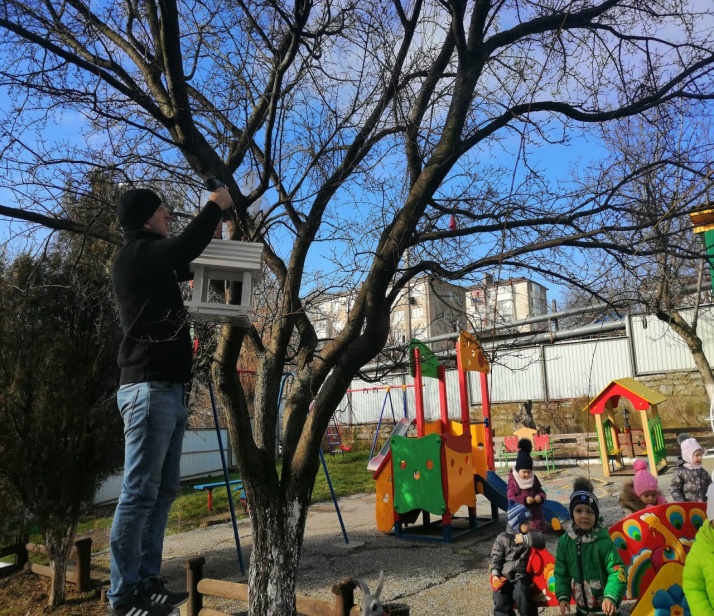 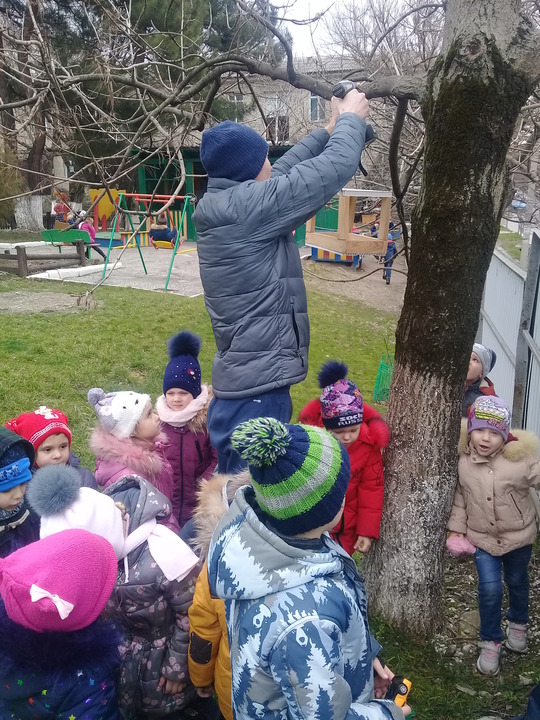 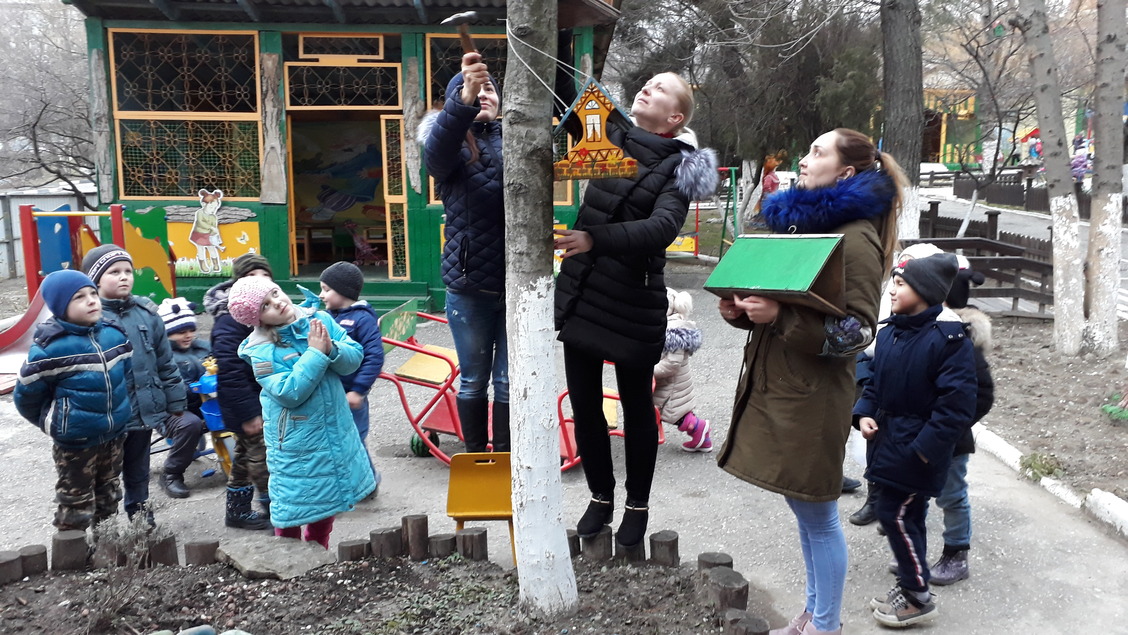 